Evaluación 5to básicoNombre:___________________________________Curso:______ Fecha:     /      / Responde las siguentes preguntas, marcando solo una alternativa correcta. Observa bien las palabras subrayadas y ennegrecidas. ¿Dentro del género literario se encuentra el género narrativo, cuál de estos tipos textos NO pertenece al género narrativo?Cuento Fábula Poema El Cuento es parte del género narrativo, a partir de esto ¿Cuál es la definición que más se acerca a este tipo de subgénero?El cuento es una narración breve de carácter ficticio o real y tiene una variedad de personajes.El cuento es una narración breve de carácter ficticio o real, tiene pocos personajes que realizan acciones en un lugar y tiempo determinado, existe un solo personaje principal y tiene un argumento fácil de entender.El cuento se divide en párrafos y es parte del genero lírico.El cuento se divide en 3 partes ¿Cuál de estas alternativas es la correcta?Introducción – Nudo - DesenlaceInicio – Nudo – Desenlace Inicio – Nudo – Conclusión Una de las partes de la estructura del cuento es el Nudo ¿Cuál de estas definiciones es la correcta?Es la parte inicial de la historia donde se presentan los personajes y sus propósitos. Es la parte donde se suele dar la solución a la historia y finaliza la narración.Es la parte donde se presenta el conflicto o el problema de la historia. Lee el siguiente cuento y luego completa la tabla con una acción realizada por los personajes en cada una de las partes del cuento.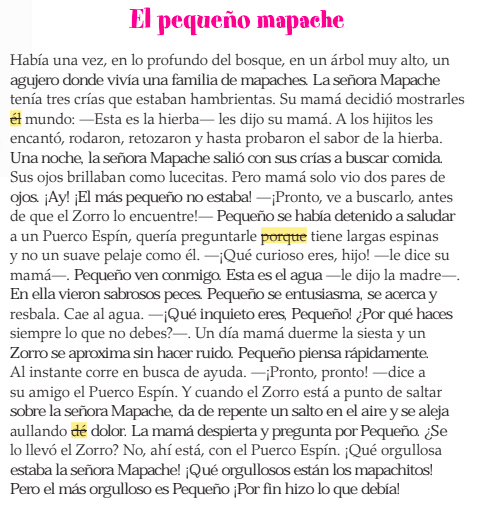 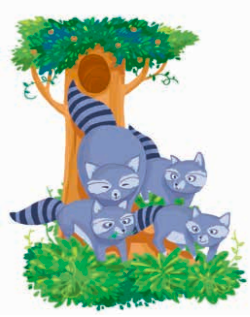 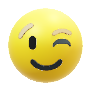 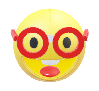 ¡¡Mucho éxito!!AccionesInicioNudoDesenlace